https://link.springer.com/chapter/10.1007/978-3-030-01120-8_38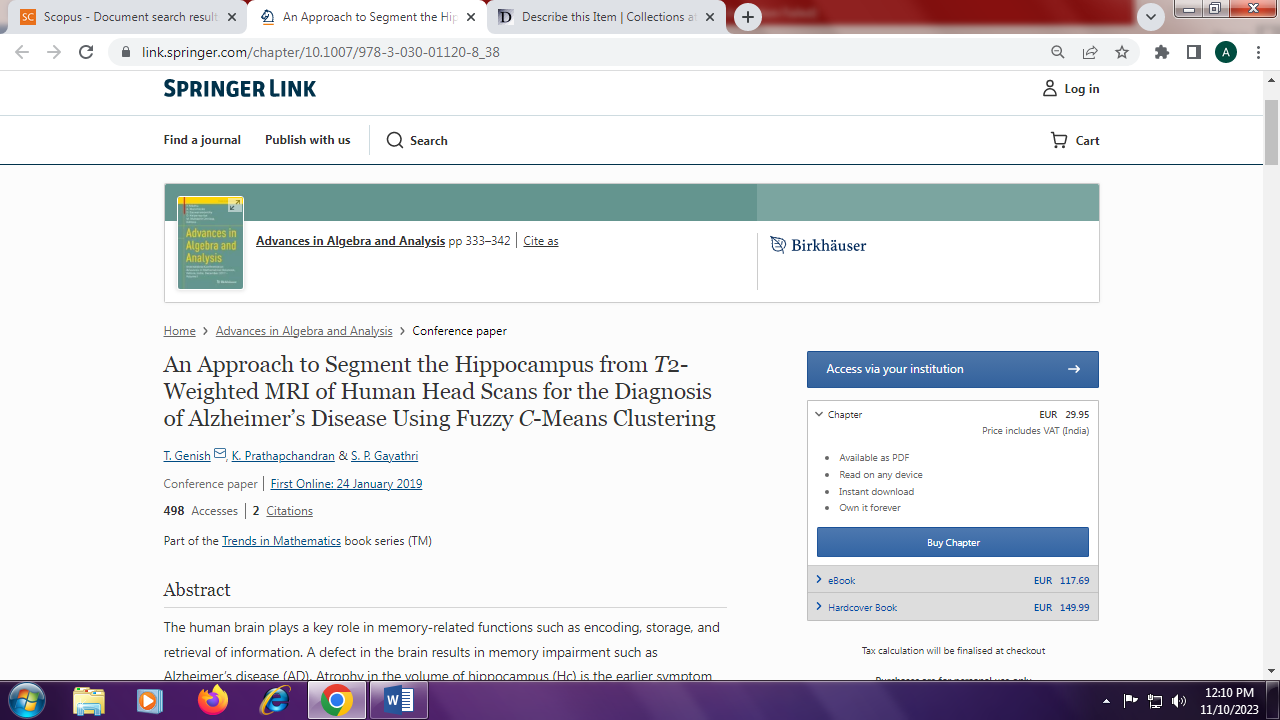 